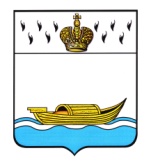 АДМИНИСТРАЦИЯВышневолоцкого городского округаРаспоряжениеот 10.01.2023                                                                                                    № 2-рг. Вышний ВолочекО признании утратившим силу распоряжения Администрации  Вышневолоцкого городского округаот 31.12.2019 № 30-рВ соответствии с Уставом Вышневолоцкого городского округа:1. Признать утратившим силу распоряжение Администрации Вышневолоцкого городского округа от 31.12.2019 № 30-р «О Порядке представления гражданами, претендующими на замещение должности муниципальной службы, муниципальными служащими Вышневолоцкого городского округа сведений о размещении информации в информационно-телекоммуникационной сети «Интернет».2. Настоящее распоряжение вступает в силу со дня принятия, подлежит размещению на официальном сайте муниципального образования Вышневолоцкий городской округ Тверской области в информационно-телекоммуникационной сети «Интернет».Глава Вышневолоцкого городского округа                                                 Н.П. Рощина 